ПРОГРАММАсоциального форума «Хабаровск – город, где хочется жить!»           17-18 мая 2023 года                                                                                                              г. Хабаровск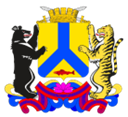 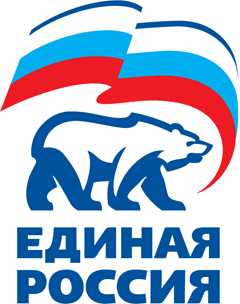 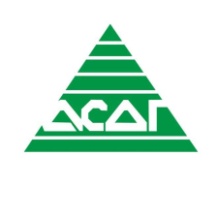 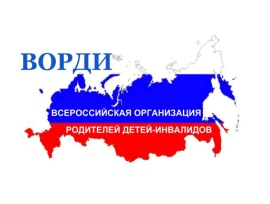 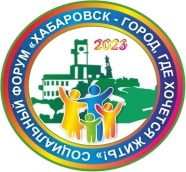 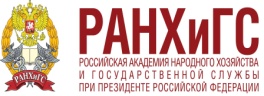 17.05.202317.05.202317.05.2023Мероприятие, площадкаВремяМесто проведенияОткрытие ФорумаПленарное заседание 11:00-13:00ГДК(ул. Ленина, 85, Большой зал)Обед13:00-14:00-Работа площадок ФорумаРабота площадок ФорумаРабота площадок Форума«Развитие творческих (креативных) индустрий»14:30-18:00Кинотеатр «Космопорт»(ул. Краснореченская, 102/3)«Здоровый город. Лучшие практики по сохранению здоровья населения»14:30-18:00Тихоокеанский Государственный Университет (ул. Тихоокеанская, 136, ауд. 117Л, интеллектуальный центр)«Доступный спорт» 14:30-17:00КСК «Арсеналец»(ул. Тихоокеанская, 60)«Единая страна – Доступная среда»14:00-17:00Хабаровское региональное отделение ВПП «Единая Россия»(Шевченко, 9)«Сопровождение через всю жизнь»14:00-17:00Региональный ресурсный центр (ул. Суворова, 1А, лит.Б)«Роль Центров работы с населением в поддержке семейного благополучия и развитии активного долголетия хабаровчан «серебряного возраста»15:00-18:00Центр работы с населением «Содружество»(Амурский бульвар, 51)«Единое образовательное пространство: стратегии, практики, ресурсы»15:00-18:00МБОУ Гимназия № 1(ул. Юности, 32)«Инклюзивное образование»14:30-18:00МАОУ «СШ «Успех» (ул. Краснофлотская, 8)«Хабаровск-Дальневосточный магнит»15:00-18:00«Точка кипения» (ул. Муравьева-Амурского, д. 33)18.05.202318.05.202318.05.2023Площадка «Развитие творческих (креативных) индустрий»10:00-13:00Детская Художественная школа(ул. Льва Толстова, 58)Артсерватория(ул. Льва Толстова, 3)«Роль Центров работы с населением в поддержке семейного благополучия и развитии активного долголетия хабаровчан «серебряного возраста»10:00-12:00Центр работы с населением «Исток»(ул. Мирная, 16)«Единое образовательное пространство: стратегии, практики, ресурсы»10:00-13:00Частный детский сад «Кораблик»(ул. Шеронова, 4)Лицей «Звездный»(ул. Шатова, 2/2)«Выбирай свое» Живи и работай в России»09:30-12:00Хабаровское региональное отделение ВПП «Единая Россия»(Шевченко, 9)«Сопровождение через всю жизнь»10:00-13:00Региональный ресурсный центр (ул. Суворова, 1А, лит.Б)«Доступный спорт»10:00-12:00КСК «Арсеналец»(ул. Тихоокеанская, 60)Подведение итогов форума14:00-16:00ГДК (ул. Ленина, 85)